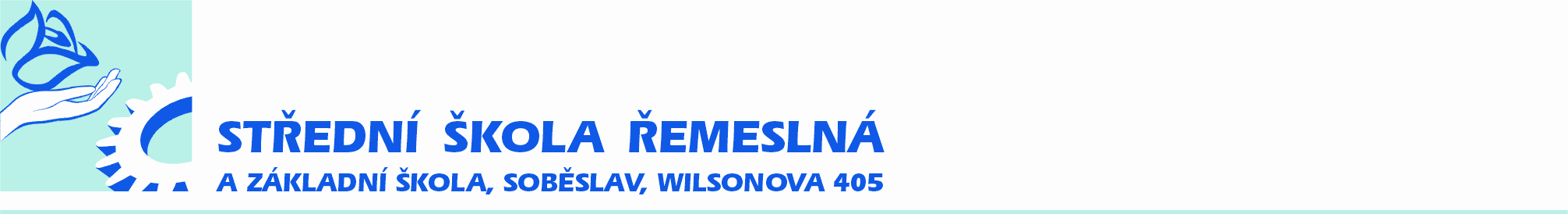 PŘÍKAZNÍ   SMLOUVA  o obstarání záležitostí příkazce uzavřená dle § 2430 a násl. zákona č. 89/2012 Sb., občanského zákoníku (dále jen „občanský zákoník“)níže uvedeného dne, měsíce a roku mezi smluvními stranami:Příkazce:	Střední škola řemeslná a Základní škola, Soběslav, Wilsonova 405sídlo:                                                         	Wilsonona 405                                                                        39201 Soběslavzastoupený:                                                   		Ing. Darja Bártová, ředitelka školytel.:			 e-mail:	  ve smluvních záležitostech je oprávněn jednat: tel.:	    	 e-mail:	 v technických záležitostech je oprávněn jednat: tel.:		 e-mail:	ID DS:	8g6pjkdbankovní spojení:		číslo účtu:	IČ:	72549572                                                                 DIČ:	není plátcem DPH (dále jen „příkazce“)	aPříkazník:  				               LIMEX CB a.s.Sídlo:					               U staré školy 113/6                                                                          110 00 Praha 1Zastoupený:                                               	   Ing. Liborem Kulířem, předsedou                                                                             představenstva	IČ : 					              26030845 DIČ: 					               CZ26030845Zápis  v obchodním rejstříku                            u městského soudu v Praze, oddíl B,                                                                           vložka 9327Bankovní spojení: 			               Číslo účtu: 				               Telefon/fax:				               e-mail:					               ID DS:     				               MFIEYKT (dále jen „příkazník“)Čl. I
Účel a předmět smlouvyPříkazník se zavazuje, že v rozsahu a za podmínek dohodnutých v této smlouvě pro příkazce, na jeho účet a jeho jménem  obstará technický dozor stavebníka a další investorsko–inženýrské činnosti ve výstavbě v rozsahu dle  této smlouvy (dále jen „investorsko-inženýrské činnosti“) pro stavbu:      Název stavby: Střední škola řemeslná a Základní škola, Soběslav, Wilsonova 405 - Středisko                                        odborného výcviku technických a řemeslných učebních oborů, nástavba,                             přístavba, stavební úprava č.p. 469.“     Místo stavby:   	k. ú. Soběslav, ulice Na Pískách, pozemek parc.č.3623/5, 3623/3,                                      3844 okres Tábor, kraj Jihočeský	Popis stavby:   		Předmětem plnění  je zajištění činnosti technického dozoru investora		Podrobnou definici předmětu veřejné zakázky a technické podmínky stanovuje projektová dokumentace vypracovaná projekční společností A-Z EKO ateliér, stav. Vladimír Líkař, Bechyňská 46/III, 392 01 Soběslav, IČ: 45058393, pod zakázkovým číslem 811-07/2015, dále soupis dodávek, služeb a stavebních prací a technické specifikace (podmínky).  	(dále jen „stavba“)Příkazce se zavazuje, že za provedení investorsko-inženýrských činností zaplatí příkazníkovi odměnu ve výši ujednané v této smlouvě, přičemž náklady účelně vynaložené při plnění předmětu této smlouvy jsou v této odměně zahrnuty.Účelem této smlouvy je řádné zajištění investorsko-inženýrských činností ve vztahu 
ke stavbě tak, aby stavba byla provedena zhotovitelem stavby řádně a včas, a to v souladu s požadavky příkazce a veškerými příslušnými právními předpisy. Příkazník bere na vědomí, že výkon předmětu plnění této Smlouvy probíhá v rámci projektu Střední škola řemeslná a Základní škola, Soběslav, Wilsonova 405 – Středisko odborného výcviku technických a řemeslných učebních oborů, nástavba, přístavba, stavební úprava č. p. 469 reg. č.: CZ.06.2.67/0.0/0.0/16_049/0001565
Rozsah a obsah předmětu plněníPříkazník se zavazuje zajišťovat a vykonávat na stavbě investorsko-inženýrské činnosti, přičemž zejména je povinen:protokolárně odevzdat staveniště zhotoviteli a zabezpečit zápis do stavebního deníku;účastnit se na vytýčení stavby zhotovitelem stavby před zahájením prací, dodržovat podmínky dle sdělení k ohlášení udržovacích prací (stavebního povolení) a opatření státního stavebního dozoru po dobu realizace stavby;kontrolovat práce a dodávky zhotovitele stavby, zejména pak práce a dodávky, které budou v dalším postupu zakryté nebo se stanou nepřístupnými,  zapsat výsledky kontroly do stavebního deníku a na základě kontroly vydá/nevydá souhlas s pokračováním stavebních prací;sledovat, zda zhotovitel stavby provádí předepsané a dohodnuté zkoušky materiálů, konstrukcí a prací, kontrolovat jejich výsledky a vyžadovat předepsané doklady, které prokazují kvalitu prováděných prací a dodávek, o provedených kontrolách učiní zápis do SD;sledovat vedení stavebního deníku a provádět v něm min. 1x týdně pravidelné zápisy v souladu s podmínkami smlouvy o dílo na zhotovení stavby, o postupu prací pravidelně informovat příkazce; hlásit archeologické nálezy;kontrolovat postup prací podle časového harmonogramu stavby a ustanovení smlouvy, písemně upozornit zhotovitele stavby na každé nedodržení postupu prací; organizovat řádný průběh kontrolních dnů stavbyúčastnit se jednání se stavebním úřadem a ostatními dotčenými orgány, účastnit se na kontrolních prohlídkách stavby vyvolaných těmito orgányjakékoliv zpoždění prací, které má za následek nedodržení  harmonogramu 
 o více jak 2 dny, je povinen zaznamenat do SD;připravovat a vyžadovat si v průběhu stavby od zhotovitele podklady 
pro kolaudační řízení, předání a převzetí stavby;kontrolovat doklady, které doloží zhotovitel stavby;kontrolovat odstraňení případných závad a nedodělků stavby, o tomto písemně informovat příkazce a o tomto provézt zápis;účastnit se předání a převzetí dokončené stavby včetně  kolaudačního řízení;kontrolovat vyklizení staveniště;projednat případné dodatky a změny projektu a předložit je spolu s vlastním vyjádřením příkazci ke schválení;prověřit dodavatelské faktury, zkontrolovat věcnou a cenovou správnost 
a úplnost podkladů k fakturování, jejich soulad s podmínkami uvedenými 
ve smlouvách, kontrolovat faktury v návaznosti na skutečně provedené práce, potvrdit souhlas s provedením úhrady;pořizovat fotodokumentaci v průběhu stavby, kterou poskytne v elektronické podobě příkazci; provést jakékoli další činnosti, pokud jsou nezbytné pro naplnění účelu této smlouvy dle čl. I. odst. 1.3.Předpokládaná doba realizace stavby je od 09/2017 do 31.12.2018. .
Způsob plněníPři provádění investorsko-inženýrských činností se příkazník zavazuje dodržovat všeobecně závazné právní předpisy a ujednání této smlouvy. Příkazník se dále zavazuje řídit se výchozími podklady příkazce, které mu byly předány ke dni uzavření smlouvy, pokyny příkazce a vyjádřeními veřejnoprávních orgánů a organizací jednajících v souladu se zájmy příkazce. V případě pochybnosti o obsahu pokynu příkazce je příkazník povinen si vyžádat stanovisko příkazce.Pokud příkazník svěří, byť i jen zčásti, provedení investorsko-inženýrských činností třetí osobě, odpovídá vždy jako by plnil sám, a to i v případech, bylo-li toto svěření investorsko-inženýrských činností třetí osobě provedeno s písemným svolením příkazce či nezbytně nutné. Smluvní strany se výslovně dohodly na vyloučení aplikace § 2434 občanského zákoníku. Od pokynu příkazce se příkazník můžeodchýlit jenom tehdy, je-li to naléhavě nezbytné v zájmu příkazce a v případě, že by pokyny příkazce odporovaly  platným zákonům či dobrým mravům a nemůže-li včas obdržet jeho souhlas, jinak odpovídá za škodu. Investorsko-inženýrské činnosti je příkazník povinen zabezpečovat s náležitou odbornou péčí a v souladu se zájmy příkazce, které jsou mu známy nebo mu musí být známy.Pokud v průběhu poskytování investorsko-inženýrských činností nastanou skutečnosti, které budou mít vliv na cenu a termín plnění, zavazuje se příkazce upravit cenu a termín plnění dodatkem k této smlouvě ve vazbě na změnu předmětu plnění. Předmět plnění sjednaný v této smlouvě je splněný řádným vykonáním investorsko-inženýrských činnosti dle stranami odsouhlaseného zápisu o vykonání investorsko-inženýrských činnosti. .
Doba trvání příkazu Příkazník se zavazuje, že investorsko-inženýrské činnosti pro příkazce vykoná do vydání kolaudačního souhlasu na stavbu, popřípadě do doby odstranění vad a nedodělků zjištěných při předání nebo kolaudaci stavby. Dodržení tohoto termínu je závislé na řádném a včasném poskytování součinnosti ze strany příkazce dle této smlouvy. Po dobu prodlení příkazce s poskytnutím součinnosti není příkazník v prodlení s poskytováním plnění..
Součinnost příkazce a kontaktní osobyPříkazník se zavazuje provádět investorsko-inženýrské činnosti především dle následujících podkladů příkazce: stavebního povolení a smlouvy o dílo na zhotovení stavby projektové dokumentace (ověřené ve stavebním řízení)aktuálně platná verze Obecných pravidel pro žadatele a příjemce výzvy č. 32 IROPPříkazce se zavazuje, že v rozsahu nevyhnutelně nutném poskytne příkazníkovi na vyzvání součinnost nezbytnou pro zajištění podkladů, doplňujících údajů, upřesnění, vyjádření a stanovisek, jejichž potřeba vznikne v průběhu plnění této smlouvy. Tuto součinnost poskytne příkazce příkazníkovi nejpozději do 1 týdne od jeho požádání. Zvláštní lhůtu, jež nebude kratší než 10 pracovních dní, ujednají smluvní strany v případě, kdy se bude jednat o součinnost, kterou nemůže příkazce zabezpečit vlastními silami. Pokud příkazce neposkytne příkazníkovi součinnost dle odst. 5.2 této smlouvy ve lhůtě tam uvedené, je příkazník oprávněn písemně vyzvat příkazce k poskytnutí této součinnosti v přiměřené dodatečné lhůtě, jež však nesmí být kratší než 5 pracovních dní. V případě marného uplynutí této lhůty je příkazník oprávněn od této smlouvy odstoupit. Příkazce poskytne příkazníkovi pro provedení investorsko-inženýrských činností a pro výpočet ceny údaje o nákladech stavby.Smluvní strany si veškeré pokyny a informace předávají písemnou formou a poskytují si je zpravidla prostřednictvím kontaktních osob. Příkazník zajišťuje projednání dodatků a změn ověřené projektové dokumentace se zhotovitelem Stavby, administrátorem projektu (tj. zástupci společnosti G-PROJECT), administrátorem veřejné zakázky a Příkazcem Příkazník posuzuje změny navržené zhotovitelem, v rámci plnění této Smlouvy však není Příkazník oprávněn schvalovat jakékoliv změny realizace Stavby tato činnost je vyhrazena pouze zástupci Příkazce.Příkazník provádí kontrolu čerpání rozpočtu a celkových nákladů Stavby (objektů), a to včetně kontroly dodržování výše vícenákladů Stavby do max. procentuální úrovně ceny původní veřejné zakázky na zhotovitele Stavby stanovené ZZVZ a pravidly IROP, zajišťuje vedení potřebné evidence o čerpání rozpočtu Stavby (ve finanční i věcné skladbě) v tištěné i digitální formě (ve formátu, který je shodný s formátem předložené nabídky zhotovitele a dle požadavků poskytovatele dotace) a v souvislosti s tím, v rozsahu pověření vypracování návrhů na zpracování doplňku rozpočtu zhotovitelem Stavby nebo její části, jejich předkládání se svým vyjádřením Příkazci.Kontaktní osobou příkazce, jež je současně pracovníkem příkazce určeným pro poskytování součinnosti v běžném rozsahu, je: Jméno:	   Telefon:	E-mail:	Kontaktními osobami příkazníka jsou: Jméno: Telefon: E-mail:	.
Odměna příkazníka a platební podmínkyOdměna za provedení investorsko-inženýrských činností činí 187 000,- Kč bez DPH (slovy: jednostoosmdesátsedmtisíc korun českých.). Výše odměny byla stanovena dohodou smluvních stran na základě nabídky zhotovitele ze dne 04. 07.2017. Tato odměna je nejvýše přípustná a nepřekročitelná. Příkazník je plátcem DPH, která bude účtována podle předpisů platných v době účtování. Výši odměny je možné změnit, dojde-li ke změně sazby DPH. Změna výše odměny může být provedena pouze na základě dohody obou smluvních stran, formou písemného očíslovaného dodatku k této smlouvě.Celková cena za provedení díla bez DPH činí v Kč		187 000,- Kč	DPH činí v Kč (21%)						  39 270,- Kč          	Celková cena za provedení díla vč. DPH činí v Kč		226 270,- KčPodkladem pro úhradu odměny za provedení investorsko-inženýrských činností bude faktura vyhotovená příkazníkem po splnění předmětu smlouvy. Splatnost faktury 
je dohodnuta na 30 kalendářních dní od jejího doručení.Okamžik vystavení faktury: k 30. 06. 2018  k 31. 12. 2018Na faktuře pro příkazce bude příkazník uvádět:Odběratel: Střední škola řemeslná a Základní škola, Soběslav, Wilsonova 405V případě prodlení příkazce s úhradou faktury dohodly smluvní strany úrok z prodlení 
ve výši 0,01 % z fakturované částky za každý den prodlení.V případě, že účinnost této smlouvy zanikne odstoupením a smluvní strany se nedohodnou jinak, zavazuje se příkazce nahradit příkazníkovi pouze náklady, které do té doby měl, jakož i část odměny dle odst. 6.1  tohoto článku přiměřenou vynaložené námaze příkazníka pro jednotlivé práce uvedené v  této smlouvy. 
Práva z vadného plnění a záruka, smluvní pokutaPříkazník odpovídá za řádné provedení investorsko-inženýrských činností v rozsahu dle této smlouvy.Příkazník neodpovídá za vady, které byly způsobené použitím podkladů či informací převzatých od příkazce nebo nesprávnými pokyny příkazce, pokud příkazník ani při vynaložení veškeré péče nemohl zjistit jejich nevhodnost, popř. na ni upozornil příkazce, ale ten na jejich použití trval.Příkazník je povinen bezodkladně upozornit příkazce na vady či nedostatky předaných podkladů a dokladů nebo nesprávně vydaných pokynů příkazce.Příkazce je oprávněný reklamovat nedostatky či vady poskytnuté činnosti nejpozději 
do doby skončení záruční lhůty stavby. Reklamace musí být uplatněna písemně do rukou příkazníka, a to vždy bez zbytečného odkladu poté, co vadu zjistil.Příkazce má právo na neodkladné a bezplatné odstranění opodstatněně reklamovaného nedostatku či vady plnění.Strany této smlouvy si sjednávají pro případ, že příkazník poruší některou povinnost, uvedenou v této smlouvě, povinnost příkazníka zaplatit příkazci smluvní pokutu ve výši 5 000 Kč za každý případ porušení povinnosti.Smluvní pokuta je splatná do 14dní poté, co bude písemná výzva jedné strany v tomto směru druhé straně doručena.Povinnost uhradit smluvní pokutu může vzniknout i opakovaně, její celková výše není omezena.Poviností uhradit smluvní pokutu, není dotčeno právo na náhradu škody, ani co do výše, v níž případně náhrada škody  smluvní pokutu přesáhne.Povinnost uhradit smluvní pokutu trvá i po skončení účinnosti této smlouvy (taktéž i po té, co dojde k odstoupení, či výpovědi).
Změna závazkuPříkazce se zavazuje, že přistoupí na změnu závazku v případech, kdy se po uzavření smlouvy změní výchozí podklady rozhodné pro uzavření této smlouvy, nebo uplatní 
na příkazníka nové požadavky. K návrhům dodatků k této smlouvě se strany zavazují vyjádřit písemně ve lhůtě 5 dnů 
od obdržení návrhu dodatku druhé strany. Po tuto dobu je tímto návrhem vázána strana, která ho podala.          O jakékoliv změně rozsahu činností zhotovitele musí být mezi objednatelem a zhotovitelem uzavřena samostatná písemná smlouva (dodatek k této smlouvě) s dohodnutím ceny a vlivu na termín doby plnění dle této smlouvy. Zadání dodatečné práce musí být řešeno v souladu s příslušnými ustanoveními zákona č. 134/2016 Sb., o zadávání veřejných zakázek.                            
Odstoupení od smlouvyPříkazce si vyhrazuje právo na odstoupení od smlouvy v případě, že příkazník bude plnění poskytovat nekvalitně v rozporu s platnými předpisy nebo smlouvou, i když byl na tuto skutečnost příkazcem písemně upozorněn.Ve vztahu k plnění  je příkazce oprávněn tuto smlouvu vypovědět písemnou výpovědí doručenou příkazníkovi. Výpovědní doba činí tři (3) měsíce a počne běžet prvního dne měsíce následujícího po měsíci, ve kterém byla výpověď doručena příkazníkovi.
Ujednání všeobecná a závěrečnáV mezích této smlouvy uděluje příkazce příkazníkovi plnou moc (Příloha č. 1) ke všem právním úkonům, které bude příkazník jménem a na účet příkazce vykonávat na základě této smlouvy. Smluvní strany jsou si plně vědomy zákonné povinnosti uveřejnit dle zákona č. 340/2015 Sb., o zvláštních podmínkách účinnosti některých smluv, uveřejňování těchto smluv a o registru smluv (zákon o registru smluv) tuto smlouvu včetně všech případných dohod, kterými se tato smlouva doplňuje, mění, nahrazuje nebo ruší, a to prostřednictvím registru smluv. Smluvní strany se dále dohodly, že tuto smlouvu zašle správci registru smluv k uveřejnění prostřednictvím registru smluv příkazce.Příkazník je povinen zachovávat mlčenlivost o všech skutečnostech, o nichž se dozvěděl v souvislosti s poskytováním investorsko-inženýrských činností. Ukončení účinnosti této smlouvy z jakéhokoliv důvodu se nedotkne tohoto ustanovení a jeho účinnost přetrvá
i po ukončení účinnosti této smlouvy, a to nejméně po dobu 10 let od takového ukončení.Stane-li se některé ustanovení této smlouvy neplatné či neúčinné, nedotýká se to ostatních ustanovení této smlouvy, která zůstávají platná a účinná. Smluvní strany se v tomto případě zavazují dohodou nahradit ustanovení neplatné/neúčinné novým ustanovením platným/účinným, které nejlépe odpovídá původně zamýšlenému ekonomickému účelu ustanovení neplatného/neúčinného. Do té doby platí odpovídající úprava obecně závazných právních předpisů České republikyVýchozí podklady zůstávají uloženy u příkazníka.Tuto smlouvu lze měnit pouze písemnými očíslovanými dodatky na základě vzájemné dohody obou smluvních stran.Smluvní vztahy neupravené touto smlouvou se řídí příslušnými ustanoveními občanského zákoníku.Smlouva může být ukončena dohodou smluvních stran.Tato smlouva je sepsána ve 4 vyhotoveních, ze kterých každá smluvní strana po jejím podpisu obdrží 2 vyhotovení.Smluvní strany  prohlašují, že smlouva byla sjednána na základě jejich pravé a svobodné vůle, že si její obsah přečetly a bezvýhradně s ním souhlasí, což stvrzují svými vlastnoručními podpisy.Smlouva nabývá platnosti dnem podpisu oprávněnými zástupci smluvních stran a účinnosti dnem zveřejnění v registru smluv. Příloha č. 1 – Plná moc ze dne: 13. 07. 2017V Soběslavi dne 13. 07. 2017		                               V Soběslavi dne 13. 07.2017Příkazce:	Příkazník:…………………….………………	………………………………Ing. Darja Bártová                                                                 Ing, Libor Kulíř                                                                ředitelka školy                                                                       předseda představenstva   